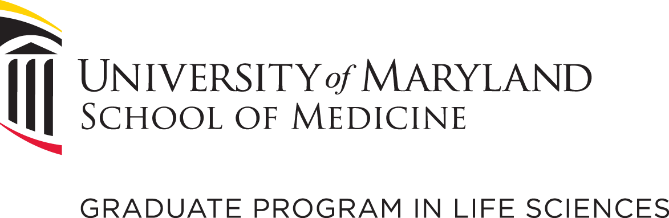 Program in Epidemiology and Human GeneticsResearch Rotation Evaluation Form (student)Students: Please complete this form and forward it to the Epidemiology and Human Genetics academic office at jshinnick@som.umaryland.eduStudent Name: 			Date: Mentor Name: Rotation Dates: Please describe the duties you performed: Please describe what you learned from this experience: Did you receive adequate guidance from the mentor? Please explain: Were the expectations of the mentor reasonable? Please explain: Would you recommend this mentor to other students? Please explain: On a scale of 1-5 (with 5 being the highest), how would you rate your overall experience:1  2  3  4  5 Additional Comments: 